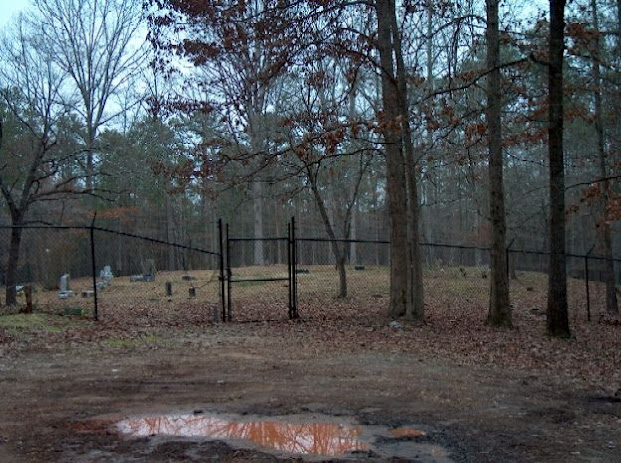 COBB COUNTY, GA - CEMETERY  Concord Baptist ChurchCopyright.  All rights reserved.http://www.usgwarchives.net/copyright.htmThis file was contributed for use in the USGenWebArchives by: "Leah" <uranut@bellsouth.net> Table of Contents page: http://www.usgwarchives.net/ga/cobb.htmGeorgia Table of Contents: http://www.usgwarchives.net/ga/gafiles.htmCONCORD BAPTIST CHURCH CEMETERYFowler RoadMableton, Cobb County, GeorgiaFloyd Station CommunityDirections: From SW Concord Road, turn north on SouthHurt Road.  Fowler Road will be the first  road on theright.  Cemetery is all the way down the road to thedead end.  The Church is at the  corner of Concord andFloyd Roads.  Established in 1832, Concord Baptist isone of Cobb County's  oldest churches.Disgust was my impression from this visit to thecemetery.  It has been completely vandalized.    Mostof the markers are gone.  The remaining markers thatwere either too big or too heavy to carry are knockedoff their bases.  I called the Cobb HistoricPreservation office and Mike  Fortenberry told me thatthe County first installed an expensive iron fence.  Hesaid someone had  stolen it by hooking a chain to itand pulling it up. Since then the County has installeda chain  link fence which now has a big hole cut in it.Mr. Fortenberry said the local youths who party  in thecemetery are the culprits and that the County Parks andRecreation Department have the  missing markers instorage.This survey is supplemented by the Cobb CountyCemeteries book.  The markers that still remain in thecemetery are denoted with an asterisk (*).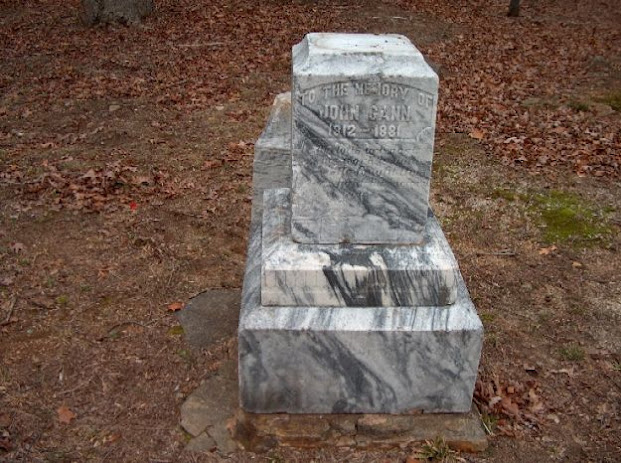 GANN, John (*)                  1812    Aug 1881        Son of Nathan GannGANN, Mary Ann Allen    04 Feb 1814     08 May 1856     Second w/o John GannGANN, Nancy O. Reed     23 Feb 1824     15 May 1908     Third w/o John Gann; d/o DanielReed  (1835 birth year on stone in error)GANN, Alice             June 1861       28 Sep 1906     d/o John & Nancy GannDouble Stone:GANN, Francis F. (*)    10 Aug 1834     18 Nov 1917     s/o John Gann - FatherGANN, Louise Wade (*)   04 Feb 1837     02 Sep 1914     d/o Harris Wade - MotherGANN, Mary Elizabeth    15 Dec 1855                     d/o F.F. & L. Gann - Aged 8 monthsGANN, Edmond            13 Feb 1825     11 Apr 1867GANN, Francis           11 Jan 1820     24 Mar 1909     Mother - w/o Edmond GannBURDINE, Amanda M.      13 Nov 1830     13 Jul 1879     Unmarried; d/o Samuel BurdineHILL, T.J.D.            01 May 1861     01 Sep 1861     DOB could be 07 May 1861MOSS, James C.          12 Jun 1837     13 Apr 1860     Masonic (Springville #153 PowderSprings)  s/o Alfred MossMOSS, Cenith L.         17 Nov 1869     20 Apr 1884     d/o James C. & Harriett N. BurdineMossMOSS, Ida Cornelia      08 Mar 1868     23 Dec 1868ALLEN                                                   Base of marker onlyMOSS, Homer A. (*)      18 Mar 1872     04 Apr 1907     s/o James C. MossGLORE, Martha A. (*)    21 Feb 1862     24 Aug 1900     Mother; d/o James C. Moss; w/oThomas A.  GloreMOSS, Clarence E. (*)   06 Apr 1879     04 May 1915     Masonic (Latham #12 Austell)s/o James C.  MossSCROGGINS, George       02 May 1836     24 May 1876     Father; s/o of James F. ScrogginsSCROGGINS, Luther E.    02 Jun 1870     20 Mar 1877     s/o George C. Scroggins & NancyJane PaceFLOYD, A. T.                                            Base only & footstone A.T.F.FLOYD, Sarah E. (*)     29 Oct 1837     03 Nov 1910     MotherTHOMAS, Henry A.        04 Jul 1880     09 Feb 1885     s/o M/M J.A. ThomasTHOMAS, Robert A.       18 Mar 1891     04 Sep 1893     s/o M/M J.A. ThomasPENDLEY, L.J. Mrs.      10 Aug 1850     14 Nov 1873     Daughter, Wife, Mother and SisterPENDLEYPENDLEY Grandmother                                     Aged 80 yearsBROUGHTON, Mattie       05 Jun 1858     19 Dec 1907     w/o Sam L. Broughton (black)NOTES:Just a few hundred feet from Concord Church is FloydStation that was built in 1905.  Floyd  Station was awatering stop during the days of steam locomotives,then a general store and now a  bicycle shop for folkswho want to ride on the Silver Comet Trail.  TheSeaboard Coastline tracks  ran alongside the station,shuttling people between Atlanta and Birmingham.  Thetracks have been  replaced with a cement ribbon forrecreation.As late as the 1970's, across from the Church stood aone-room schoolhouse where a landscaping  nursery isnow.  The children who graduated from "Floyd College"are long gone.There are several historical locations within a fewmiles of Concord Church: Concord Covered  Bridge, theGann House, the Mable House and others. Unfortunately,these same youths who  destroyed the cemetery willundoubtedly ruin the entire historical area.